[A Thesis / A Dissertation (pick one)]bySubmitted to the College of Graduate StudiesTexas A&M University-Kingsvillein partial fulfillment of the requirements for the degree of Major Subject: TITLE OF MANUSCRIPT SHOULD BE IN ALL CAPS, BOLD, AND DOUBLE SPACED[A Thesis / A Dissertation (pick one)]by FIRST NAME LAST NAME [CENTERED; ALL CAPS SAME AS TITLE PAGE]Approved as to style and content by:Month and year of your graduation
Note:  Department Chair is optional depending on your department ABSTRACTManuscript Title in Title Case Format [Graduation Term ex., May/August/December 20XX]Student Name, Undergraduate and/or Graduate Degree(s) [Spelled Out]University Name(s)Chair of Advisory Committee: Dr. Chair Name	Indent one tab and start typing.  Type up to 300 words for a thesis abstract and up to 400 words for a dissertation abstract.  Be sure the tense has been updated from future tense in the proposal stage to past tense since you have now done the research activities.DEDICATIONBegin Typing HereACKNOWLEDGEMENTSBegin Typing Here	(Sample Wording)I would like to thank my committee chair (insert name) and my committee members (insert names) for their guidance and support throughout the course of this research.Thanks also go to my friends and colleagues and the department faculty and staff for making my time at Texas A&M University-Kingsville a great experience. Finally, thanks to my mother and father for their encouragement and to my wife/husband for her/his patience and love.CONTRIBUTORS AND FUNDING SOURCESBegin Typing Here(Sample Wording)ContributorsThis work was supervised by a thesis (or) dissertation committee consisting of Professor XXXX [advisor – also note if co-advisor] and XXXX of the Department of [Home Department] and Professor(s) XXXX of the Department of [Outside Department]. The data analyzed for Chapter 3 was provided by Professor XXXX. The analyses depicted in Chapter 4 were conducted in part by [name] of the Department of [department name] and were published in (year). 	All other work conducted for the thesis (or) dissertation was completed by the student independently. Funding SourcesGraduate study was supported by a fellowship from Texas A&M University-Kingsville and a dissertation research fellowship from XXX Foundation.This work was also made possible in part by [funding source] under Grant Number [insert grant number]. Its contents are solely the responsibility of the authors and do not necessarily represent the official views of the [name of awarding office].NOMENCLATUREBegin Typing Here(Sample Nomenclature)HSUS	Humane Society of the United StatesLOF	List of FiguresLOT	List of TablesNSF	National Science FoundationP	PressureT	TimeTOC	Table of ContentsTEA	Texas Education AgencyTxDOT	Texas Department of TransportationLIST OF FIGURESPageFigure 1. Example portrait.	4LIST OF TABLESPageTable 1. Table title in sentence case format.		#Table 2. Table title in sentence case format		#Table 3. Table title in sentence case format.		#CHAPTER 1. FORMATTING1.1 Font SpecificationsEven when a journal is used as the model for the manuscript, the student must not attempt to copy the journal's use of various sizes and styles.  Uniformity and legibility of typeface are still the primary concerns. TAMUK manuscripts are to use the Times New Roman font style at a size of 12 points throughout.  In most cases, the same font style must be used throughout the manuscript; mixing font styles is not acceptable. However, italic type is acceptable for those words and/or short phrases, which would be italicized, in a published format. Underlining, of course, provides the same emphasis but should be used sparingly and with discretion. Boldface type is required for chapter titles and all section headings. Text color will be 100% black throughout.1.2 Justified Right‐hand MarginsJustified right-hand margins are not acceptable. You cannot block the narrative text.1.3 Line SpacingThe narrative text should be typed with double spacing throughout. Mixing spacing types is not acceptable. Double space is used between paragraphs.Single spacing is used only for such specific and appropriate purposes as long, blocked, and inset quotations; footnotes; endnotes; and itemized or tabular materials. Any quotations of four or fewer typed lines should use the same spacing as the narrative text. Single spacing is also used in the TOC, LOF, and LOT for titles more than one line in length. 1.4 Page MarginsAll body text, figures, and tables must fit within a 1-inch margin on all four sides of a page.  The page number is to be set inside the page footer, centered, one-half inch from the bottom of each page that is numbered. All computer data, illustrations, figures and tables in the manuscript must conform to the margin requirements in every way. 1.5 PaginationEvery page in the manuscript except the Copyright page, Title page and the Signature page must be numbered. The Title page is considered to be page “i” and the Signature page is considered page “ii”, but no pagination numerals are shown on these two pages.All page numbers should be centered and placed at ½ inch from the bottom of the page inside the Footer. All page numbers should be 12 point font size.1.5.1 Preliminary pages 	Lower case Roman numerals (iii, iv, v, vi, etc.) are used to number the preliminary pages. The first numbered page is the Abstract page, which is numbered “iii”, and follows the unnumbered Title page and Signature page. 1.5.2 Text and supplementary pages 	Arabic numerals (1, 2, 3, etc.) are used in numbering all narrative text and supplementary pages. The first page of the narrative text begins with the numeral 1, and the numbering runs consecutively with the last numbered page being the VITA page.1.6 ManuscriptAfter successfully defending the final thesis/dissertation and completing all committee member edits, the final manuscript must be uploaded to the One Drive as a Word doc by the student by no later than the set deadline which are posted on the Graduate Studies website. The link to the One Drive will be posted on the Graduate Studies website www.tamuk.edu/grad under the Current Graduate Students tab then click on Final Graduation Requirements. It is the responsibility of the student to secure original signatures of all committee   members before submitting to the College of Graduate Studies for final approval. All committee members must be on the graduate faculty and all signatures must be in black ink.FIGURES AND TABLES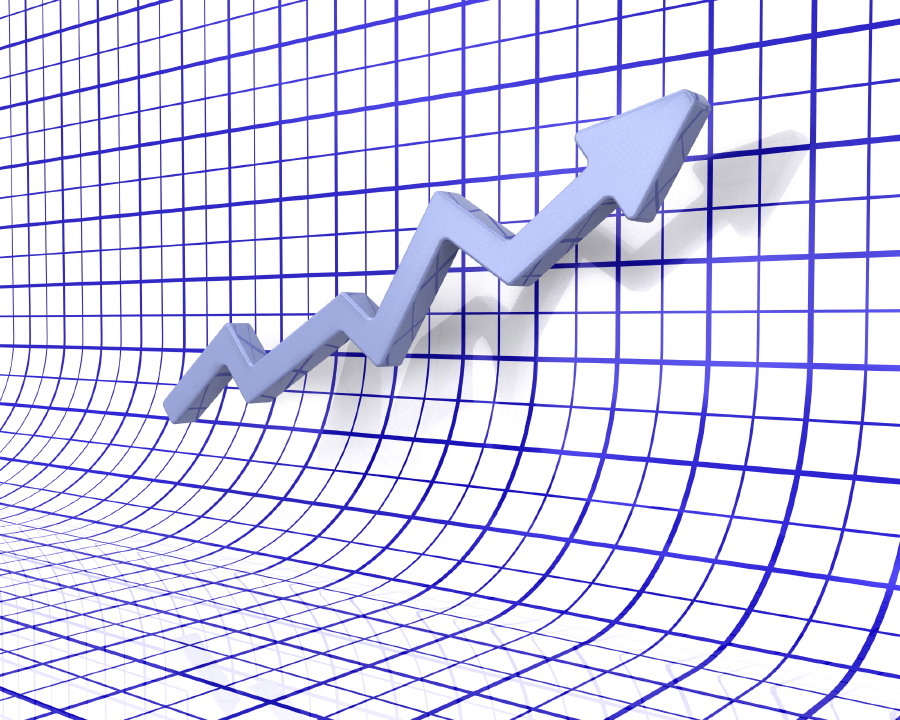 Figure 1. Example portrait.REFERENCESBegin References HereAPPENDIX Ainsert appendix title here Place text, figures or tables here. If you have more than one appendix, the format is the same and the appendix designation follows the alpha order.  You do not have to list the appendix in the Table of Contents, and you do not have to list the appendix tables or figures in the List of Tables and List of Figures.Delete this page if not using appendices.VITA Center your name here in Title Case Format(DO NOT include personal information)Begin text here.First Name Last Name, Ph.D.Committee ChairFirst Name Last Name, Ph.D. Committee MemberFirst Name Last Name, Ph.D.Committee MemberFirst Name Last Name, Ph.D. Department ChairDarin T. Hoskisson, Ph.D.Associate Vice President for Academic Affairs and Dean, College of Graduate Studies